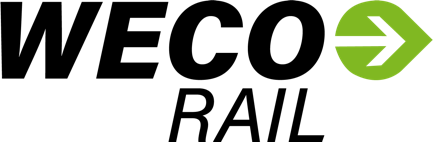 Max MustermannMusterstraße xxxx MusterstadtFirmaWeco Rail GmbHTanbruckgasse 3/41120 WienMusterstadt, 01.03.2022Bewerbung als …Sehr geehrte Damen und Herren,Mit freundlichen Grüßen(Unterschrift)Name